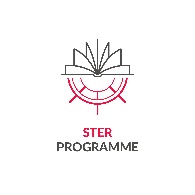 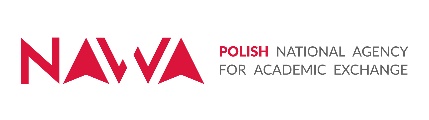 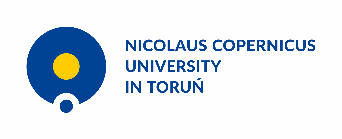 Appendix no.1 APPLICATION FORM(PhD Project) *Please note that the no. of pages in this application cannot exceed four A4 pages..Project „Internationalization of PhD schools at NCU: a platform for joint & double degrees” (PhD@NCU)1. Applicant1. ApplicantName and Surname:Organisational unit of UMK:Mobile phone no.:E-mail address:Field of project proposalHumanities, Theology, Social Sciences, and the Arts    Exact Sciences, Natural Sciences and Technology    Life Sciences   Medical and Health Sciences  2. Content related project descriptionPlease provide a summary of the PhD project(Please explain the main objectives of the project, giving the basic ideas, problems, or questions to be investigated, and indicate in a general way how these will be explored and developed) Please use Calibri 11 font2. Content related project descriptionPlease provide a summary of the PhD project(Please explain the main objectives of the project, giving the basic ideas, problems, or questions to be investigated, and indicate in a general way how these will be explored and developed) Please use Calibri 11 font3. Scope of activities to be performed under the project3. Scope of activities to be performed under the projectPlease provide a clear description of research study and plan of work on this projectPlease use Calibri 11 fontPlease provide a clear description of research study and plan of work on this projectPlease use Calibri 11 fontPlease provide a brief description of practical classes, seminars, and lectures anticipated for PhD students with emphasis on classes stipulated in the programme which will be conducted by the PhD student in a foreign research unit Please use Calibri 11 fontPlease provide a brief description of practical classes, seminars, and lectures anticipated for PhD students with emphasis on classes stipulated in the programme which will be conducted by the PhD student in a foreign research unit Please use Calibri 11 fontDate and Applicant’s signature: